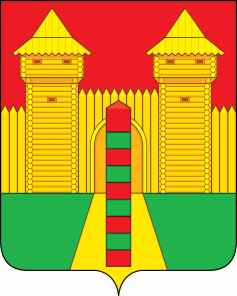 АДМИНИСТРАЦИЯ  МУНИЦИПАЛЬНОГО  ОБРАЗОВАНИЯ «ШУМЯЧСКИЙ   РАЙОН» СМОЛЕНСКОЙ  ОБЛАСТИПОСТАНОВЛЕНИЕот  24.08.2021г. № 358        п. ШумячиАдминистрация муниципального образования «Шумячский район» Смоленской областиП О С Т А Н О В Л Я Е Т:          Внести в муниципальную программу «Формирование комфортной городской среды на территории поселка Шумячи Шумячского района Смоленской области», утвержденную постановлением Администрации муниципального образования «Шумячский район» Смоленской области от 05.12.2017г. № 752 «Об утверждении муниципальной программы « Формирование комфортной городской среды на территории поселка Шумячи Шумячского района Смоленской области» (в редакции постановлений Администрации муниципального образования «Шумячский район» Смоленской области от 12.03.2018 г. № 131, от 08.11.2018г. № 537.от 14.11.2018г. № 546,                     от 19.12.2018г. № 597, от 13.02.2019г. № 50, от 26.03.2019г. №163, от  07.06.2019г.         № 281, от 09.10.2019г. № 453, от 26.12.2019г. № 614, от 13.02.2020г. № 74,                         от 11.03.2020г. № 138, от 02.07.2020г. № 342, от 29.10.2020г № 523, от 28.12.2020 № 658, от 04.02.2021 № 54) (далее - муниципальная программа), следующие изменения:1. Приложение 3 изложить в новой редакции (прилагается).2. Настоящее постановление вступает в силу со дня его подписания.Глава муниципального образования «Шумячский район» Смоленской области	                              А.Н. ВасильевАДРЕСНЫЙ ПЕРЕЧЕНЬдворовых и общественных территорий многоквартирных домов, расположенных на территории поселка Шумячи, подлежащих благоустройствуО внесении изменений в муниципальную программу «Формирование комфортной городской среды на территории поселка Шумячи Шумячского района Смоленской области»Приложение 3к муниципальной программе «Формирование комфортной городской среды  на территории поселка Шумячи Шумячского района Смоленской области» Приложение 3к муниципальной программе «Формирование комфортной городской среды  на территории поселка Шумячи Шумячского района Смоленской области» № п/пАдресВиды работПримечание1ул. Заводская (парк Героев)ремонт, установка скамеек, установка урн, освещение2ул. Советская ремонт и установка скамеек, установка урн, освещение3ул. Пионерская, д. 1аремонт дворовых проездов, установка скамеек, установка урн, освещение4ул. Маяковского, д. 3ремонт дворовых проездов, установка скамеек, установка урн, освещение5ул. Сельхозтехника, д. 8ремонт дворовых проездов, установка скамеек, установка урн, освещение6ул. Базарная, д. 51ремонт дворовых проездов, установка скамеек, установка урн, освещение7ул. Высокая, д. 5-аремонт дворовых проездов, установка скамеек, установка урн, освещение8ул. Садовая, д. 27ремонт дворовых проездов, установка скамеек, установка урн, освещение9ул. Интернациональная, д.2ремонт дворовых проездов, установка скамеек, установка урн, освещение10ул. Базарная, д. 50ремонт дворовых проездов, установка скамеек, установка урн, освещение11ул. Высокая, д. 24ремонт дворовых проездов, установка скамеек, установка урн, освещение12ул. Базарная, д. 21ремонт дворовых проездов, установка скамеек, установка урн, освещение13ул. Высокая, д. 15ремонт дворовых проездов, установка скамеек, установка урн, освещение14ул. Базарная, д. 21ремонт дворовых проездов, установка скамеек, установка урн, освещение15ул. Высокая, д. 20ремонт дворовых проездов, установка скамеек, установка урн, освещение16ул. Садовая, д. 25ремонт дворовых проездов, установка скамеек, установка урн, освещение17ул. Базарная, д. 49ремонт дворовых проездов, установка скамеек, установка урн, освещение18ул. Базарная, д. 53ремонт дворовых проездов, установка скамеек, установка урн, освещение19ул. Базарная, д. 54ремонт дворовых проездов, установка скамеек, установка урн, освещение20ул. Высокая, д. 7ремонт дворовых проездов, установка скамеек, установка урн, освещение21ул. Высокая, д. 8ремонт дворовых проездов, установка скамеек, установка урн, освещение22ул. Высокая, д. 11ремонт дворовых проездов, установка скамеек, установка урн, освещение23ул. Высокая, д. 18ремонт дворовых проездов, установка скамеек, установка урн, освещение24ул. Интернациональная, д.6ремонт дворовых проездов, установка скамеек, установка урн, освещение25ул. Комсомольская. д. 24ремонт дворовых проездов, установка скамеек, установка урн, освещение26ул. Маяковского, д. 1ремонт дворовых проездов, установка скамеек, установка урн, освещение27ул. Маяковского, д. 9ремонт дворовых проездов, установка скамеек, установка урн, освещение28ул. Маяковского, д. 9-аремонт дворовых проездов, установка скамеек, установка урн, освещение29ул. Маяковского, д. 11-аремонт дворовых проездов, установка скамеек, установка урн, освещение30ул. Заводская, д. 1ремонт дворовых проездов, установка скамеек, установка урн, освещение31ул. Заводская, д. 5ремонт дворовых проездов, установка скамеек, установка урн, освещение32ул. Заводская, д. 8ремонт дворовых проездов, установка скамеек, установка урн, освещение33ул. Понятовская, д. 10ремонт дворовых проездов, установка скамеек, установка урн, освещение34ул. Понятовская, д. 41ремонт дворовых проездов, установка скамеек, установка урн, освещение35ул. Пионерская, д. 5ремонт дворовых проездов, установка скамеек, установка урн, освещение36ул. Пионерская, д. 7ремонт дворовых проездов, установка скамеек, установка урн, освещение37ул. Пионерская, д.9ремонт дворовых проездов, установка скамеек, установка урн, освещение38ул. Садовая, д. 9ремонт дворовых проездов, установка скамеек, установка урн, освещение39ул. Садовая, д. 9аремонт дворовых проездов, установка скамеек, установка урн, освещение40ул. Садовая, д. 11ремонт дворовых проездов, установка скамеек, установка урн, освещение41ул. Садовая, д. 14ремонт дворовых проездов, установка скамеек, установка урн, освещение42ул. Садовая, д. 16ремонт дворовых проездов, установка скамеек, установка урн, освещение43ул. Садовая, д. 20ремонт дворовых проездов, установка скамеек, установка урн, освещение44ул. Базарная, д. 15ремонт дворовых проездов, установка скамеек, установка урн, освещение45ул. Садовая, д. 41аремонт дворовых проездов, установка скамеек, установка урн, освещение46ул. Советская, д. 80 ремонт дворовых проездов, установка скамеек, установка урн, освещение47ул. Советская, д. 85ремонт дворовых проездов, установка скамеек, установка урн, освещение48ул. Сельхозтехника, д. 3ремонт дворовых проездов, установка скамеек, установка урн, освещение49ул. Сельхозтехника, д. 5ремонт дворовых проездов, установка скамеек, установка урн, освещение50ул. Сельхозтехника, д. 15ремонт дворовых проездов, установка скамеек, установка урн, освещение51ул. Сельхозтехника, д. 16ремонт дворовых проездов, установка скамеек, установка урн, освещение52ул. Сельхозтехника, д. 16аремонт дворовых проездов, установка скамеек, установка урн, освещение53ул. Сельхозтехника, д. 18ремонт дворовых проездов, установка скамеек, установка урн, освещение54ул. Сельхозтехника, д. 20ремонт дворовых проездов, установка скамеек, установка урн, освещение55ул. Санаторная школа, д. 2ремонт дворовых проездов, установка скамеек, установка урн, освещение56ул. Санаторная школа, д. 3ремонт дворовых проездов, установка скамеек, установка урн, освещение57ул. Санаторная школа, д. 4ремонт дворовых проездов, установка скамеек, установка урн, освещение58ул. Школьная, д. 5ремонт дворовых проездов, установка скамеек, установка урн, освещение59ул. Советская, д. 94ремонт и установка скамеек, установка урн, освещение60ул. Советская, д. 109ремонт и установка скамеек, установка урн, освещение61ул. Парковаяремонт и установка скамеек, установка урн, освещение